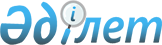 О составе совета директоров акционерного общества "Национальный инфокоммуникационный холдинг "Зерде"Постановление Правительства Республики Казахстан от 24 октября 2008 года № 980.
      В целях реализации постановления Правительства Республики Казахстан от 3 июля 2008 года № 668 "О создании акционерных обществ "Национальный информационный холдинг "Арна Медиа", "Национальный научно-технологический холдинг "Парасат", "Национальный инфокоммуникационный холдинг "Зерде" Правительство Республики Казахстан ПОСТАНОВЛЯЕТ:
      1. Министерству информации и коммуникаций Республики Казахстан совместно с Комитетом государственного имущества и приватизации Министерства финансов Республики Казахстан в установленном законодательством порядке обеспечить избрание представителей государственных органов в состав совета директоров акционерного общества "Национальный инфокоммуникационный холдинг "Зерде" в составе согласно приложению.
      Сноска. Пункт 1 в редакции постановления Правительства РК от 24.11.2016 № 732.


      2. Настоящее постановление вводится в действие со дня подписания. Представители государственных органов для избрания в состав совета
директоров акционерного общества "Национальный инфокоммуникационный
холдинг "Зерде"
      Сноска. Приложение в редакции постановления Правительства РК от 23.10.2018 № 672.
					© 2012. РГП на ПХВ «Институт законодательства и правовой информации Республики Казахстан» Министерства юстиции Республики Казахстан
				
      Премьер-Министр
Республики Казахстан

К. Масимов
Приложение
к постановлению Правительства
Республики Казахстан
от 24 октября 2008 года № 980
Абаев

Даурен Аскербекович
–
Министр информации и коммуникаций Республики Казахстан
Жумангарин

Серик Макашевич
–
вице-министр национальной экономики Республики Казахстан
Енсебаев

Руслан Сатбекович
–
вице-министр финансов Республики Казахстан
Бажаева

Назгуль Аманкуловна
–
директор Департамента цифровизации Министерства информации и коммуникаций Республики Казахстан